Технологическая карта как форма перспективного планирования учебного процессаТехнологическая карта урока – это способ графического проектирования урока, таблица, позволяющая структурировать урок по выбранным учителем параметрам. Такими параметрами могут быть этапы урока, его цели, содержание учебного материала, методы и приемы организации учебной деятельности обучающихся, деятельность учителя и деятельность обучающихся.При самоанализе урока учитель нередко просто пересказывает его ход и затрудняется в обосновании выбора содержания, используемых методов и организационных форм обучения. В традиционном плане расписана в основном содержательная сторона урока, что не позволяет провести его системный педагогический анализ. Форма записи урока в виде технологической карты дает возможность максимально детализировать его еще на стадии подготовки, оценить рациональность и потенциальную эффективность выбранных содержания, методов, средств и видов учебной деятельности на каждом этапе урока. Следующий шаг – оценка каждого этапа, правильности отбора содержания, адекватности применяемых методов и форм работы в их совокупности. В том или ином варианте технологические карты давно используются учителями. Пример технологической карты урока представлен в приложении 1 .С помощью технологической карты можно провести не только системный, но и аспектный анализ урока (прослеживая карту по вертикали). Например:реализацию учителем целей урока; использование развивающих методов, способов активизации познавательной деятельности обучающихся; осуществление оценивания и контроля. Опыт показывает, что на первых порах педагогу сложно создать технологическую карту урока (ее можно рассматривать как мини-проект учителя). Наибольшие затруднения вызывает декомпозиция целей урока на задачи этапов, конкретизация содержания этапов своей деятельности и деятельности обучающихся на каждом этапе. В помощь учителю можно предложить возможные формулировки деятельности учителя и обучающихся (приложение 2 ).Приложение 1Пример технологической карты урока1. Ф.И.О. учителя: _________________________________________________________________.2. Класс: ________________. Дата: ______________. Предмет:            . № урока по расписанию: ___________________________________________.3. Тема урока:   ______________________________________________.                                                                                           4. Место и роль урока в изучаемой теме: первый урок по теме_____________________________________________________.5. Цели урока (образовательные, развивающие, воспитательные): 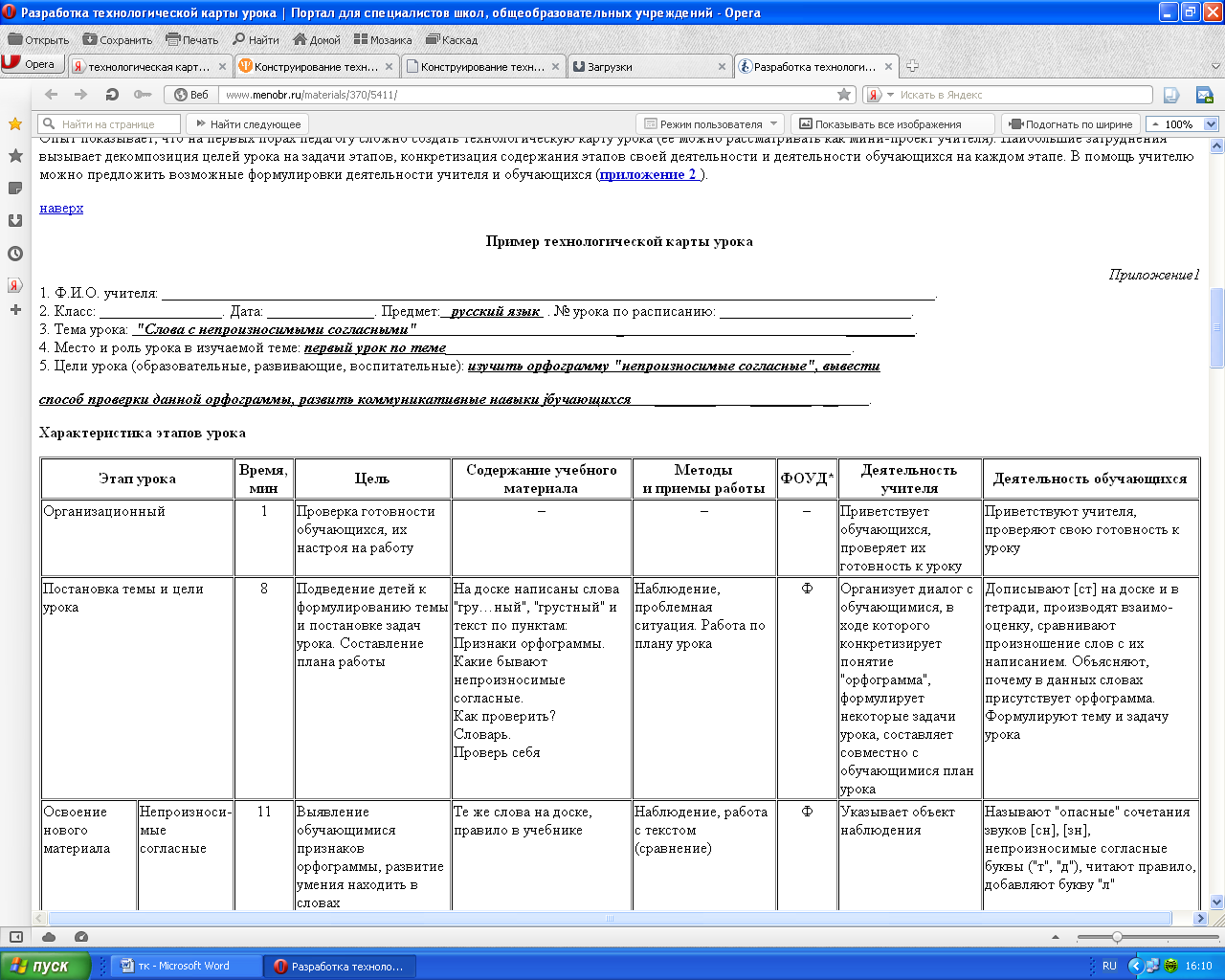 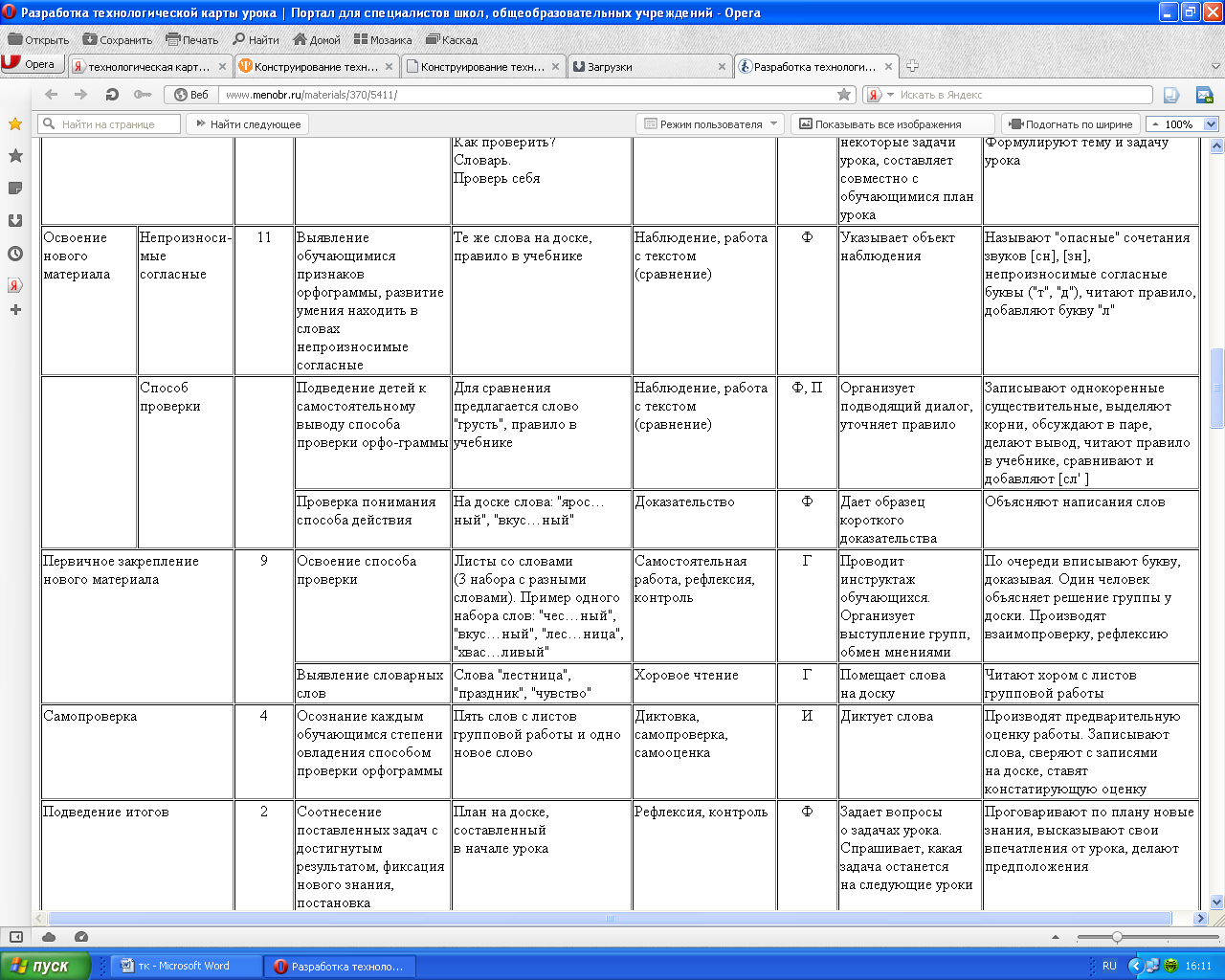 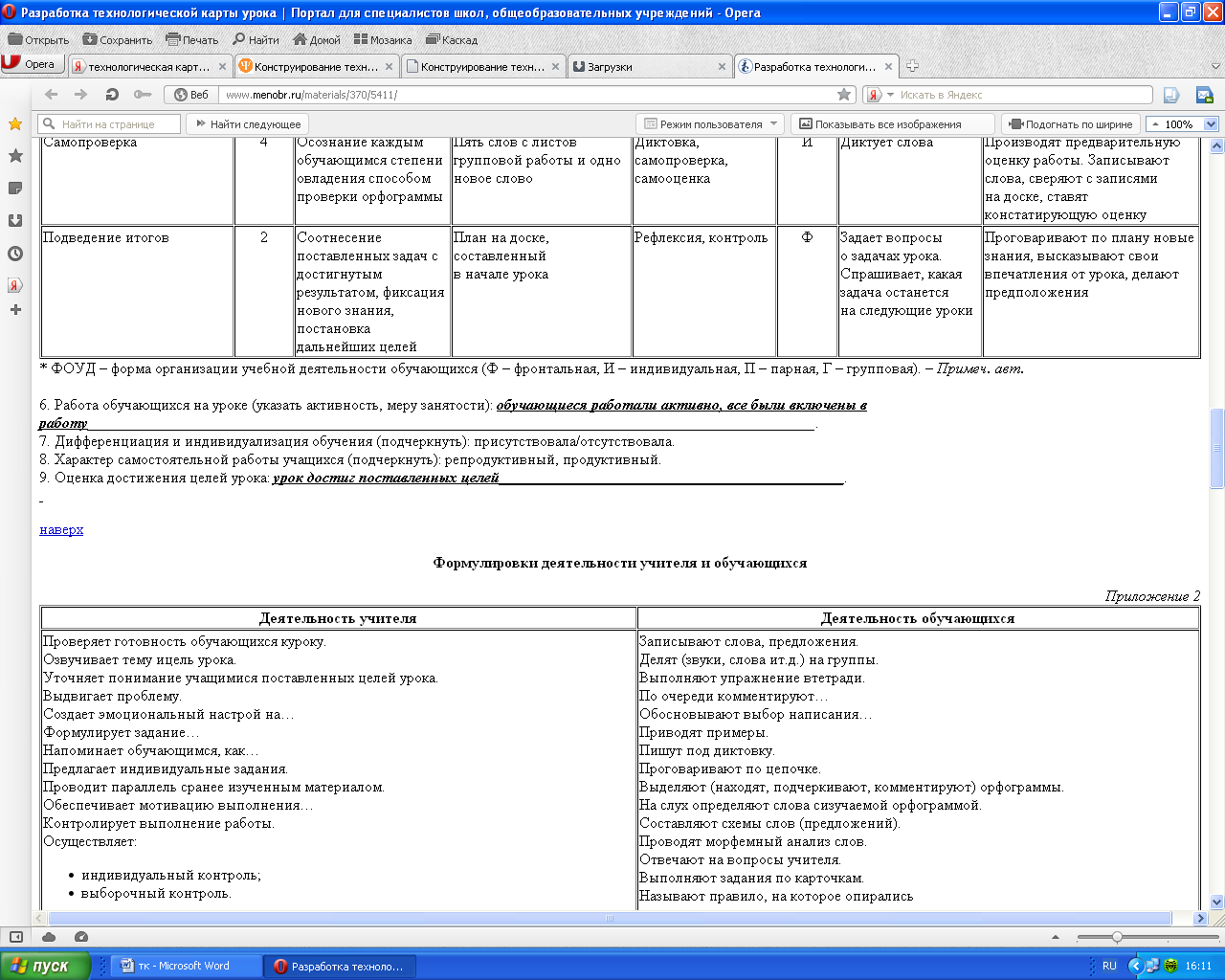 Деятельность учителяДеятельность ученикаПроверяет готовность обучающихся куроку.Озвучивает тему ицель урока.Уточняет понимание учащимися поставленных целей урока.Выдвигает проблему.Создает эмоциональный настрой на…Формулирует задание…Напоминает обучающимся, как…Предлагает индивидуальные задания.Проводит параллель сранее изученным материалом.Обеспечивает мотивацию выполнения…Контролирует выполнение работы.Осуществляет:индивидуальный контроль; выборочный контроль. Побуждает квысказыванию своего мнения.Отмечает степень вовлеченности учащихся  вработу на уроке.Диктует.Дает:комментарий к домашнему заданию; задание на поиск в тексте особенностей... Организует:взаимопроверку; коллективную проверку; проверку выполнения упражнения; беседу по уточнению и конкретизации первичных знаний; оценочные высказывания обучающихся; обсуждение способов решения; поисковую работу обучающихся (постановка цели и план действий); самостоятельную работу с учебником; беседу, связывая результаты урока с его целями. Подводит обучающихся квыводу о…Наводящими вопросами помогает выявить причинно-следственные связи в…Обеспечивает положительную реакцию детей на творчество одноклассников.Акцентирует внимание на конечных результатах учаписывают слова, предложения.Делят (звуки, слова ит.д.) на группы.Выполняют упражнение втетради.По очереди комментируют…Обосновывают выбор написания…Приводят примеры.Пишут под диктовку.Проговаривают по цепочке.Выделяют (находят, подчеркивают, комментируют) орфограммы.На слух определяют слова сизучаемой орфограммой.Составляют схемы слов (предложений).Проводят морфемный анализ слов.Отвечают на вопросы учителя.Выполняют задания по карточкам.Называют правило, на которое опирались  при выполнении задания.Читают изапоминают правило, проговаривают его друг другу вслух.Озвучивают понятие…Выявляют закономерность…Анализируют…Определяют причины…Формулируют выводы наблюдений.Объясняют свой выбор.Высказывают свои предположения впаре.Сравнивают…Читают текст.Читают план описания…Подчеркивают характеристики…Находят втексте понятие, информацию.Слушают стихотворение иопределяют…Слушают доклад, делятся впечатлениями о…Высказывают свое мнение.Осуществляют:самооценку; самопроверку; взаимопроверку; предварительную оценку. Формулируют конечный результат своей работы на уроке.Называют основные позиции нового материала икак они их усвоили (что получилось, что неполучилось ипочему)